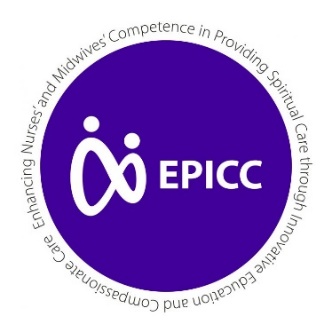 The EPICC Spiritual Care Competency Self-Assessment Tool This self-assessment tool allows you to evaluate your level of knowledge, skills, and attitudes in four key areas of competencies for spiritual care.Spirituality and spiritual care are understood as:Spirituality: The dynamic dimension of human life that relates to the way persons (individual and community) experience, express and/or seek meaning, purpose and transcendence, and the way they connect to the moment, to self, to others, to nature, to the significant and/or the sacred. The spiritual field is multidimensional: Existential challenges (e.g., questions concerning identity, meaning, suffering and death, guilt and shame, reconciliation and forgiveness, freedom, and responsibility, hope and despair, love and joy). Value-based considerations and attitudes (e.g., what is most important for each person, such as relations to oneself, family, friends, work, aspects of nature, art and culture, ethics and morals, and life itself). Religious considerations and foundations (e.g., faith, beliefs and practices, the relationship with God or the ultimate). EAPC (n.d.).  EAPC Task Force on Spiritual Care in Palliative Care.  Retrieved from: https://www.eapcnet.eu/eapc-groups/task-forces/spiritual-care.  Last accessed 18/02/19. Spiritual care: Care which recognises and responds to the human spirit when faced with life-changing events (such as birth, trauma, ill health, loss) or sadness, and can include the need for meaning, for self-worth, to express oneself, for faith support, perhaps for rites or prayer or sacrament, or simply for a sensitive listener.  Spiritual care begins with encouraging human contact in compassionate relationship and moves in whatever direction need requires. van Leeuwen, R., Attard, J., Ross, L., Boughey, A., Giske, T., Kleiven, T., & McSherry, W. (2020). The development of a consensus‐based spiritual care education standard for undergraduate nursing and midwifery students: An educational mixed methods study. Journal of Advanced Nursing. 00, 1-14. https://doi.org/10.1111/jan.14613 Please score yourself from 1 – 5 on each of the competencies, where 1= Completely disagree, 2= Disagree, 3= Neither agree nor disagree, 4= Agree, 5= Completely agreePlease write a short reflection at the end about your own competence in spiritual careThis self-assessment tool was developed from the EPICC Spiritual Care Education Standard  which you can find on the EPICC Network website www.epicc-network.orgCompetency 1. INTRApersonal (within you) spiritualityCompetency 1. INTRApersonal (within you) spiritualityCompetency 1. INTRApersonal (within you) spiritualityCompetency 1. INTRApersonal (within you) spiritualityCompetency 1. INTRApersonal (within you) spiritualityCompetency 1. INTRApersonal (within you) spiritualityCompetency 1. INTRApersonal (within you) spiritualityKnowledgeI understand the concept of spiritualityI can explain the impact of spirituality on a person’s health and well-being across the lifespan for myself and othersI understand the impact of my own values and beliefs in providing spiritual care12345KnowledgeI understand the concept of spiritualityI can explain the impact of spirituality on a person’s health and well-being across the lifespan for myself and othersI understand the impact of my own values and beliefs in providing spiritual care12345KnowledgeI understand the concept of spiritualityI can explain the impact of spirituality on a person’s health and well-being across the lifespan for myself and othersI understand the impact of my own values and beliefs in providing spiritual care12345Skills I reflect meaningfully upon my own values and beliefs and recognise that these may be different from other people’s values and beliefsI take care of my own well-being12345Skills I reflect meaningfully upon my own values and beliefs and recognise that these may be different from other people’s values and beliefsI take care of my own well-being12345Attitude I am willing to explore my own personal, religious, and spiritual beliefsI am open and respectful to people’s diverse expressions of spirituality12345Attitude I am willing to explore my own personal, religious, and spiritual beliefsI am open and respectful to people’s diverse expressions of spirituality12345Competency 2. INTERpersonal (related to others) spiritualityCompetency 2. INTERpersonal (related to others) spiritualityCompetency 2. INTERpersonal (related to others) spiritualityCompetency 2. INTERpersonal (related to others) spiritualityCompetency 2. INTERpersonal (related to others) spiritualityCompetency 2. INTERpersonal (related to others) spiritualityCompetency 2. INTERpersonal (related to others) spiritualityKnowledgeI understand the ways that people express their spiritualityI am aware of the different world/religious views and how these may impact upon people’s responses to key life events12345KnowledgeI understand the ways that people express their spiritualityI am aware of the different world/religious views and how these may impact upon people’s responses to key life events12345Skills I recognise the uniqueness of people’s spiritualityI interact with, and respond sensitively to people’s spirituality12345Skills I recognise the uniqueness of people’s spiritualityI interact with, and respond sensitively to people’s spirituality12345Attitude I am trustworthy, approachable, and respectful of people’s expressions of spirituality and different world/religious views12345Competency 3. Spiritual care: assessment and planningCompetency 3. Spiritual care: assessment and planningCompetency 3. Spiritual care: assessment and planningCompetency 3. Spiritual care: assessment and planningCompetency 3. Spiritual care: assessment and planningCompetency 3. Spiritual care: assessment and planningCompetency 3. Spiritual care: assessment and planningKnowledgeI understand the concept of spiritual care I am aware of different approaches to spiritual assessment I understand other professionals’ roles in providing spiritual care12345KnowledgeI understand the concept of spiritual care I am aware of different approaches to spiritual assessment I understand other professionals’ roles in providing spiritual care12345KnowledgeI understand the concept of spiritual care I am aware of different approaches to spiritual assessment I understand other professionals’ roles in providing spiritual care12345Skills  I can conduct and document a spiritual assessment to identify spiritual needs and resources I can collaborate with other professionals in the provision of spiritual care I can appropriately contain and deal with emotions12345Skills  I can conduct and document a spiritual assessment to identify spiritual needs and resources I can collaborate with other professionals in the provision of spiritual care I can appropriately contain and deal with emotions12345Skills  I can conduct and document a spiritual assessment to identify spiritual needs and resources I can collaborate with other professionals in the provision of spiritual care I can appropriately contain and deal with emotions12345Attitude  I am open, approachable, and non-judgmental I am willing to deal with emotions12345Attitude  I am open, approachable, and non-judgmental I am willing to deal with emotions12345Competency 4. Spiritual care: intervention and evaluationCompetency 4. Spiritual care: intervention and evaluationCompetency 4. Spiritual care: intervention and evaluationCompetency 4. Spiritual care: intervention and evaluationCompetency 4. Spiritual care: intervention and evaluationCompetency 4. Spiritual care: intervention and evaluationCompetency 4. Spiritual care: intervention and evaluationKnowledgeI understand the concept of compassion and presence and its importance in spiritual care I know how to respond appropriately to identified spiritual needs and resourcesI know how to evaluate whether spiritual needs have been met12345KnowledgeI understand the concept of compassion and presence and its importance in spiritual care I know how to respond appropriately to identified spiritual needs and resourcesI know how to evaluate whether spiritual needs have been met12345KnowledgeI understand the concept of compassion and presence and its importance in spiritual care I know how to respond appropriately to identified spiritual needs and resourcesI know how to evaluate whether spiritual needs have been met12345Skills  I recognise my personal limitations in spiritual care giving and refer to others as appropriate I evaluate and document personal, professional, and organisational aspects of spiritual care, and reassess appropriately12345Skills  I recognise my personal limitations in spiritual care giving and refer to others as appropriate I evaluate and document personal, professional, and organisational aspects of spiritual care, and reassess appropriately12345Attitude  I show compassion and presence I am willing to collaborate with and refer to others (professional/non-professional) in providing spiritual care  I am welcoming and accepting and show empathy, openness, professional humility, and trustworthiness in seeking additional spiritual support12345Attitude  I show compassion and presence I am willing to collaborate with and refer to others (professional/non-professional) in providing spiritual care  I am welcoming and accepting and show empathy, openness, professional humility, and trustworthiness in seeking additional spiritual support12345Attitude  I show compassion and presence I am willing to collaborate with and refer to others (professional/non-professional) in providing spiritual care  I am welcoming and accepting and show empathy, openness, professional humility, and trustworthiness in seeking additional spiritual support12345This section is for you to reflect on your own competencies in spiritual care. What are your strengths? B. Which areas do you need to develop further? C. How might you do that?